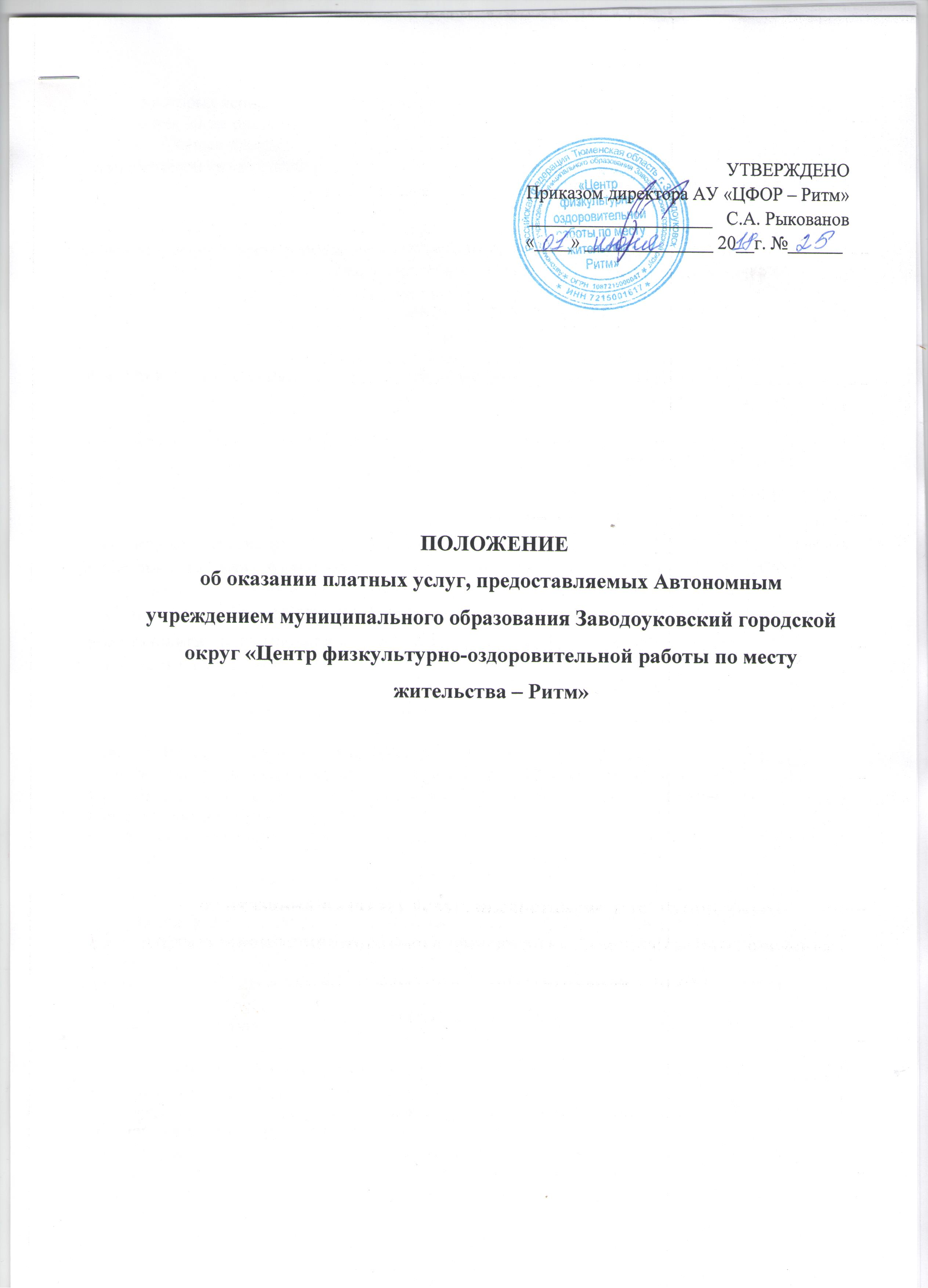 1. Общие положения.1.1. Настоящее Положение разработано в соответствии со следующими нормативными правовыми актами:-   Гражданским кодексом Российской Федерации;-   Федеральным законом Российской Федерации «О физической культуре и спорте в Российской Федерации» от 04.12.2007 г. № 329-ФЗ;-  Федеральным законом Российской Федерации 07.02.1992 г. № 2300-1 «О защите прав потребителей»;-  Федеральным законом Российской Федерации 03.11.2006 г. № 174-ФЗ «Об автономных учреждениях»;-  Законом Тюменской области от 28.12.2004 N 329 «О физической культуре и спорте в Тюменской области»;- 	Уставом учреждения; - Постановлением администрации Заводоуковского городского округа «Об утверждении тарифов» от 23.04.2014 г. № 596, постановлением администрации Заводоуковского городского округа «О внесении изменений в постановление администрации Заводоуковского городского округа от 23.04.2014 г. № 596 «Об утверждении тарифов» от 14.05.2015 г. № 581, постановлением администрации Заводоуковского городского округа от 28.11.2016 г. № 1888 «О внесении изменений в постановление администрации Заводоуковского городского округа от 23.04.2014 г. № 596 «Об утверждении тарифов» и иными нормативными правовыми актами.1.2. Настоящее Положение вводится в целях упорядочения финансово-хозяйственной деятельности Учреждения и определяет правила предоставления платных и иных услуг и использование средств от их оказания в Учреждении.1.3. Учреждение предоставляет платные услуги в целях всестороннего удовлетворения потребностей населения и организаций в сфере физической культуры и спорта, улучшения качества услуг, привлечения дополнительных финансовых средств для обеспечения, развития и совершенствования услуг, расширения материально-технической базы Учреждения.1.4. Основные понятия и определения, используемые в настоящем Положении:"Заказчик" - физическое и (или) юридическое лицо, имеющее намерение заказать либо заказывающее платные или иные услуги для себя или иных лиц на основании договора;"Исполнитель" – Автономное учреждение муниципального образования Заводоуковский городской округ «Центр физкультурно-оздоровительной работы по месту жительства – Ритм», оказывающее платные услуги занимающемуся согласно данному Положению;"Занимающийся" - физическое лицо, проходящий тренировочный процесс;" Платные услуги» – услуги, оказываемые для граждан и юридических лиц за плату и на одинаковых при оказании однородных услуг условиях;"недостаток платных услуг" - несоответствие платных услуг или обязательным требованиям, предусмотренным законом либо в установленном им порядке, или условиям договора (при их отсутствии или неполноте условий обычно предъявляемым требованиям), или целям, для которых платные услуги обычно используются, или целям, о которых исполнитель был поставлен в известность заказчиком при заключении договора, в том числе оказания их не в полном объеме;"существенный недостаток платных услуг" - неустранимый недостаток, или недостаток, который не может быть устранен без несоразмерных расходов или затрат времени, или выявляется неоднократно, или проявляется вновь после его устранения, или другие подобные недостатки.1.5. Отказ Заказчика от предлагаемых ему платных услуг не может быть причиной изменения объема и условий уже предоставляемых ему исполнителем услуг.1.6. Исполнитель обязан обеспечить Заказчику оказание платных услуг в полном объеме в соответствии с условиями договора.1.7. Оказание платных услуг не может наносить ущерб или ухудшать качество предоставления основных услуг, которые Учреждение обязано оказывать бесплатно. 1.8. Платные услуги в соответствии со ст. 16 Закона РФ “О защите прав потребителей” могут оказываться только с согласия их получателя. Отказ получателя от предоставления дополнительных услуг не может быть причиной уменьшения объема предоставляемых ему основных услуг. 2. Перечень платных услуг.2.1.  Платные услуги:- предоставление залов для занятий физической культурой и спортом;- прокат спортивного инвентаря;- услуги по проведению спортивных мероприятий.3. Условия и порядок предоставления платных услуг.3.1. Руководство деятельностью Исполнителя по оказанию платных услуг осуществляет директор Учреждения, который в установленном порядке:- несет ответственность за качество оказания платных услуг населению;- осуществляет административное руководство, координирует деятельность всех служб, обеспечивающих и производящих платные услуги;- контролирует и несет ответственность за финансово-хозяйственную деятельность, соблюдение финансовой и трудовой дисциплины, сохранность собственности, материальных и других ценностей;- подбирает специалистов;- распределяет время предоставления платных услуг;- осуществляет контроль качества предоставляемых услуг;- разрешает конфликтные ситуации с сотрудниками и лицами, оплатившими услугу.3.2. Специалисты, непосредственно оказывающие платную услугу, несут персональную ответственность за полноту и качество ее выполнения.3.3. Платные услуги, осуществляются штатными сотрудниками учреждения, привлеченными специалистами или организациями.3.4. Платные услуги оказываются Исполнителем при предоставлении медицинской справки о состоянии здоровья в случаях, установленных действующим законодательством РФ. Исполнитель вправе отказать в предоставлении услуг лицам, имеющим соответствующие медицинские противопоказания. 3.5. Исполнитель обязан до заключения договора и в период его действия предоставлять Заказчику достоверную информацию о себе и об оказываемых платных услугах, обеспечивающую возможность их правильного выбора.3.6. Исполнитель обязан довести до Заказчика (в том числе путем размещения на информационном стенде и сайте учреждения) информацию, содержащую следующие сведения:- наименование и место нахождения (адрес) учреждения;- режим работы учреждения;-  перечень категорий граждан, имеющих право на получение льгот, предоставляемых при оказании платных услуг;- перечень услуг;- стоимость услуг.3.7. Информация должна доводиться до Заказчика на русском языке. Информация и сведения, предусмотренные п.3.6. настоящего Положения, считаются надлежащим образом доведёнными до Заказчика путём её размещения в учреждении в общедоступном для ознакомления месте: на официальном сайте учреждения, на стендах, стеллажах, вывесках, и т.п.3.8. Исполнитель обязан также предоставить для ознакомления по требованию Заказчика:- устав;- адрес и телефон учредителя;- образцы договоров, в том числе об оказании платных услуг.3.9. Исполнитель обязан сообщать Заказчику по его просьбе другие относящиеся к договору и соответствующей платной услуге сведения.3.10. При предоставлении платных услуг сохраняется установленный режим работы Учреждения, при этом не должны сокращаться услуги на бесплатной основе и ухудшаться их качество.3.11. Режим занятий (работы) устанавливается Исполнителем. Исполнитель обязан соблюдать утвержденные им: режим работы, годовой план спортивно-массовых мероприятий и расписание занятий. 3.12. Заказчик при получении платных услуг обязан выполнять требования, обеспечивающие качественное предоставление платной услуги, в том числе:- режим нахождения и правила поведения в Учреждении;- регулярное посещение занятий;- сообщение необходимых сведений (в том числе о состоянии здоровья и противопоказаниях к занятиям); - соблюдать технику безопасности и другие обязательные для исполнения требования и положения;- обеспечить соблюдение указанных требований со стороны несовершеннолетних;- незамедлительно сообщать Исполнителю об изменении контактного телефона и места жительства;- своевременно уведомить Исполнителя о пропуске занятий по уважительной причине (болезни, командировки и т.п.) с предоставлением подтверждающих документов;- заблаговременно уведомить Исполнителя о прекращении получения платной услуги.3.13. Исполнитель не вправе оказывать предпочтение одному Заказчику перед другим в отношении заключения договора, кроме случаев, предусмотренных законом и иными нормативными правовыми актами.3.14. Типовой договор на оказание платных услуг утверждается приказом директора учреждения и/или может являться приложением к данному Положению. Договор заключается в простой письменной форме и содержит следующие сведения:а) полное наименование и фирменное наименование (при наличии) Исполнителя;б) место нахождения Исполнителя;в) наименование или фамилия, имя, отчество (при наличии) Заказчика, телефон Заказчика;г) место нахождения или место жительства Заказчика;д) фамилия, имя, отчество (при наличии) представителя Исполнителя и (или) Заказчика, реквизиты документа, удостоверяющего полномочия представителя Исполнителя и (или) Заказчика;е) фамилия, имя, отчество (при наличии) занимающегося, его место жительства, телефон (указывается в случае оказания платных услуг в пользу занимающегося, не являющегося заказчиком по договору);ж) права, обязанности и ответственность Исполнителя, Заказчика и Занимающегося;з) полная стоимость услуг, порядок их оплаты;и) порядок изменения и расторжения договора;к) другие необходимые сведения, связанные со спецификой оказываемых платных услуг.3.15. Договор заключается с дееспособным физическим лицом или его   законным представителем или юридическим лицом, действующим в интересах физических лиц-работников (договор в пользу третьего лица), также договор может быть заключен в устной форме. Устная форма договора в соответствии с пунктом 2 статьи 159 Гражданского кодекса РФ предусмотрена в случаях предоставления услуг немедленно.3.16. От имени несовершеннолетнего, не достигшего возраста 14 лет, действует его законный представитель. 3.17. В случае приобретения платных услуг юридическими лицами, действующими в интересах физических лиц, лицами, имеющими права и несущими обязанности по договору, будут являться физические лица, для которых приобретаются услуги.3.18. Договор составляется в двух экземплярах, один из которых находится у Исполнителя, другой - у Заказчика.3.19. Договор считается заключенным в случае подписания Заказчиком типовой формы договора Исполнителя и приложений к нему.3.20. Сведения, указанные в договоре, должны соответствовать информации, размещенной на официальном сайте Учреждения на дату заключения договора.3.21. Письменным доказательством предоставления услуг являются бланк строгой отчетности об оплате услуг, который включает в себя сумму и перечень предоставляемых услуг или кассовый чек.3.22. Заказчик обязан оплатить оказываемые платные и иные платные услуги в порядке и в сроки, указанные в договоре. Заказчику в соответствии с законодательством Российской Федерации должен быть выдан документ, подтверждающий оплату предоставленных платных услуг.4. Ответственность Исполнителя и Заказчика.4.1. Исполнитель оказывает платные услуги в порядке и в сроки, определенные договором.4.2. За неисполнение либо ненадлежащее исполнение обязательств по договору Исполнитель и Заказчик несут ответственность, предусмотренную договором и законодательством Российской Федерации.4.3. При обнаружении недостатка платных услуг, в том числе оказания их не в полном объеме, Заказчик вправе по своему выбору потребовать:а) безвозмездного оказания услуг;б) соразмерного уменьшения стоимости оказанных платных услуг;в) возмещения понесенных им расходов по устранению недостатков, оказанных платных услуг, своими силами или третьими лицами.4.4. Заказчик вправе отказаться от исполнения договора и потребовать полного возмещения убытков, если в установленный договором срок недостатки платных услуг не устранены Исполнителем. Заказчик также вправе отказаться от исполнения договора, если им обнаружен существенный недостаток оказанных платных услуг или иные существенные отступления от условий договора.4.5. Если Исполнитель нарушил сроки оказания платных услуг (сроки начала и (или) окончания оказания платных услуг) либо если во время оказания платных услуг стало очевидным, что они не будут осуществлены в срок, Заказчик вправе по своему выбору:а) назначить Исполнителю новый срок, в течение которого Исполнитель должен приступить к оказанию платных услуг и (или) закончить оказание платных услуг;б) поручить оказать платные услуги третьим лицам за разумную цену и потребовать от Исполнителя возмещения понесенных расходов;в) потребовать уменьшения стоимости платных услуг;г) расторгнуть договор.4.6. Заказчик вправе потребовать полного возмещения убытков, причиненных ему в связи с нарушением сроков начала и (или) окончания оказания платных услуг, а также в связи с недостатками платных услуг.4.7. По инициативе Исполнителя договор может быть расторгнут в одностороннем порядке в следующем случае:а) просрочка оплаты стоимости платных услуг;б) невозможность надлежащего исполнения обязательств по оказанию платных услуг вследствие действий (бездействия) занимающегося.4.8. Исполнитель не несет ответственности за состояние здоровья Заказчика (занимающегося) при сообщении Заказчиком недостоверной информации о состоянии здоровья, нарушения Заказчиком (занимающегося) правил техники безопасности, режима нахождения и правил поведения в Учреждении, рекомендаций персонала учреждения. 4.9. Исполнитель не несет ответственность за сохранность личных вещей Заказчика (занимающегося), за исключением случаев, когда вещи сданы в гардероб или камеру хранения.4.10. Исполнитель в случае возникновения аварийных ситуаций, вызванных обстоятельствами, за которые Исполнитель не отвечает, а также ситуаций, вызванных действиями коммунальных служб по проведению сезонных, профилактических и аварийных работ, если эти ситуации препятствуют качественному оказанию услуг, вправе в одностороннем порядке приостановить оказание платных услуг до прекращения действия указанных обстоятельств (ситуаций), но на период не свыше 30 календарных дней.  О приостановлении оказания услуг Учреждение в течение 3 календарных дней со дня наступления обстоятельств (возникновения ситуаций) извещает Заказчика.4.11. В случае принятия решения о реконструкции (ремонте) здания учреждения, отдельных его частей (помещений), которые препятствуют пользованию объектом, Исполнитель заблаговременно обязан поставить об этом в известность Заказчика, расторгнуть договор и произвести взаиморасчет с учетом стоимости уже оказанных Исполнителем услуг.4.12. В случае, если действия Заказчика (занимающегося) нанесли имущественный ущерб Исполнителю, он вправе требовать возмещения ущерба. В случае, если ущерб нанесен несовершеннолетними, не достигшими возраста 14 лет, возмещение ущерба производится в порядке, установленном действующим законодательством, его законными представителями.4.13. Заказчик вправе в любое время отказаться от платной услуги, оплатив пропорционально объем уже оказанной услуги. 4.14. В случае несвоевременной оплаты предоставленных услуг Исполнитель имеет право на прекращение оказания платных услуг до полного погашения задолженности. 5. Основы формирования тарифов и расходование средств.5.1. Стоимость платных услуг устанавливается на основании тарифов, утвержденных Учредителем Исполнителя – администрацией Заводоуковского городского округа в соответствии с действующим законодательством. 5.2. Тарифы на платные услуги определяется на основании:- установленных нормативными правовыми актами Российской Федерации цен (тарифов) на соответствующие платные услуги (работы) по основным видам деятельности учреждения (при наличии);- размера расчетных и расчетно-нормативных затрат на оказание учреждением платных услуг (работ) по основным видам деятельности, а также размера расчетных и расчетно-нормативных затрат на содержание имущества учреждения с учетом:- анализа фактических затрат учреждения на оказание платных услуг (работ) по основным видам деятельности в предшествующие периоды;- прогнозной информации о динамике изменения уровня цен (тарифов) в составе затрат на оказание учреждением платных услуг (работ) по основным видам деятельности, включая регулируемые государством цены (тарифы) на товары, работы, услуги субъектов естественных монополий;- анализа существующего и прогнозируемого объема рыночных предложений на аналогичные услуги (работы) и уровня цен (тарифов) на них;- анализа существующего и прогнозируемого объема спроса на аналогичные услуги (работы).5.3. Тарифы на платные услуги утверждаются Учредителем Исполнителя – постановлением администрации Заводоуковского городского округа.5.4. Утвержденные тарифы на платные услуги на все виды оказываемых Исполнителем платных услуг должен находиться в доступном для Заказчиков месте.5.5. При необходимости Исполнитель может корректировать утвержденные тарифы на платные услуги в случае:- изменения нормативных правовых актов, регулирующих вопросы ценообразования;- изменения суммы налогов и сборов, подлежащих уплате Исполнителем в соответствии с законодательством РФ;- роста (снижения) затрат на оказание услуг, вызванного внешними факторами;- изменения в действующем законодательстве РФ системы, формы и принципа оплаты труда работников, занятых в оказании услуг.5.6. Увеличение стоимости платных услуг после заключения договора не допускается, за исключением увеличения стоимости указанных услуг с учетом уровня инфляции, предусмотренного основными характеристиками федерального бюджета на очередной финансовый год и плановый период.5.7. Оплата за оказание платных услуг производится Заказчиком с применением контрольно-кассовой техники, а на сельских территориях с применением бланков строгой отчетности или путем перечисления денежных средств на расчетный счет Исполнителя. 5.8. По соглашению Исполнителя и Заказчика оплата за оказание платных услуг может осуществляться за счет благотворительных пожертвований или иных целевых поступлений.5.9. Расходование средств производится Исполнителем в порядке, предусмотренном законодательством Российской Федерации, уставом учреждения, в соответствии с утвержденным планом финансово-хозяйственной деятельности учреждения, настоящим Положением и Положением об оплате труда.Прибыль, которая осталась после уплаты налога на прибыль, направляется на уставные цели учреждения, на содержание и развитие материально-технической базы, на материальное поощрение работников.6. Льготы по оплате платных услуг.6.1. Льготные условия предоставления услуг заключаются в частичном или полном освобождении от их оплаты. 6.2. Исполнитель самостоятельно определяет перечень категорий потребителей услуг, имеющих право на льготу, и размеры льгот при оказании платных услуг, порядок предоставления льгот, если иное не установлено действующим законодательством. 6.3. Исполнителем устанавливаются следующие льготы на оказание платных услуг:- инвалиды и лица с ограниченными возможностями здоровья – 100%;- дети из многодетных семей – 100%; - дети из малоимущих семей – 100%;- дети-сироты и дети, оставшиеся без попечения родителей – 100%;- несовершеннолетние, состоящие в Областном Банке данных семей и несовершеннолетних «Группы особого внимания» - 100%.6.4. Перечисленные льготы предоставляются по письменному заявлению Заказчика, с одновременным предоставлением необходимых подтверждающих документов.6.5. Примерный перечень документов, необходимых для предоставления льгот по оказанию платных услуг:6.5.1. Для подтверждения статуса «инвалид» - Заказчиком предоставляются справка медико-социальной экспертизы, подтверждающая факт установления инвалидности, и индивидуальная программа реабилитации;6.5.2. Для подтверждения статуса «многодетная семья» - Заказчиком предоставляются свидетельства о рождении детей, не достигших возраста 18 лет, документы об опеке, усыновлении и т.д., копия страницы «Дети» паспорта родителя;6.5.3. Для подтверждения статуса «малоимущая семья» - Заказчиком предоставляется справка о признании семьи или одиноко проживающего гражданина малоимущим, срок действия справки 1 год с момента выдачи;6.5.4. Для подтверждения статуса «дети-сироты и дети, оставшиеся без попечения родителей» - Заказчиком предоставляются приказ об установлении опеки или попечительства и/или справка, выданная территориальным органом опеки, попечительства и охраны прав детства, подтверждающая данный статус. 6.6. Исполнителем могут устанавливаться иные льготы другим категориям граждан.6.7. Льготы предоставляются с 1-го числа месяца, следующего за месяцем официального согласования заявления о предоставлении льготы.6.8. Сохранить для работников, осуществляющих оказание услуг для льготных категорий граждан установленный ранее размер оплаты труда, исходя из 100% стоимости платных услуг.7. Заключительные положения.7.1. Настоящее Положение вступает в действие с момента его утверждения Исполнителем является обязательным к исполнению сотрудникам и лицам оказывающие услуги гражданско-правового характера учреждению, а также, является открытой информацией для Заказчика.7.2. Исполнитель вправе самостоятельно вносить изменения в данное Положение и в приложения к нему. 7.3. Срок действия настоящего Положения не ограничен.Приложение № 1Приложение № 2Порядокпредоставления на льготных условиях физкультурно-оздоровительных и спортивных услуг, оказываемых Автономным учреждением «Центр физкультурно-оздоровительной работы по месту жительства – Ритм» детям из малоимущих семей, многодетных семей, детям-сиротам и детям, оставшимся без попечения родителей, несовершеннолетним, состоящим в областном Банке данных семей и несовершеннолетних «Группы особого внимания», инвалидам и лицам с ограниченными возможностями здоровья1. Общие положения1.1.	 Настоящий Порядок устанавливает правила предоставления на льготных условиях физкультурно-оздоровительных и спортивных услуг, оказываемых Автономным учреждением муниципального образования Заводоуковский городской округ «Центр физкультурно-оздоровительной работы по месту жительства – Ритм» (далее – Учреждение) детям из малоимущих семей, многодетных семей, детям-сиротам и детям, оставшимся без попечения родителей, несовершеннолетним, состоящим в областном Банке данных семей и несовершеннолетних «Группы особого внимания, инвалидам и лицам с ограниченными возможностями здоровья (далее – льготники).1.2.	 Учреждение в соответствии с настоящим Порядком предоставляет физкультурно-оздоровительные и спортивные услуги на базе спортивных сооружений, расположенных на территории Учреждения.1.3.	 Физкультурно-оздоровительные и спортивные услуги предоставляются в форме бесплатного посещения льготниками спортивных сооружений с целью их занятий физической культурой и спортом.1.4.	 Оказание физкультурно-оздоровительных и спортивных услуг осуществляется в рабочие дни, согласно расписанию, графику работы, устанавливаемому Учреждением.1.5.	 Предоставление Учреждением на безвозмездной основе услуг льготникам осуществляется с учетом технических возможностей Учреждения, исходя из единовременной пропускной способности, спортивных объектов их режима работы, утвержденных расписаний занятий и иных факторов.  1.6.	 Информация о порядке предоставления физкультурно-оздоровительных и спортивных услуг на льготных условиях размещается в Учреждении, в доступных для посетителей местах, на официальном сайте Учреждения в информационно-телекоммуникационной сети «Интернет».1.7.	 Оказание мер социальной поддержки льготникам в области физической культуры и спорта осуществляется за счет собственных средств Учреждения.2. Порядок предоставления услуг льготным категориям граждан.2.1. Для предоставления услуги льготник (или его законный представитель) должен обратиться в Учреждение в письменной форме (подать заявление) и предоставить копии документов согласно приложению № 1 к настоящему Порядку.2.2. Сроки подачи документов для льготных категорий граждан (ежедневно в рабочие дни).2.3. Ответственные сотрудники Учреждения:а) принимают от льготников заявления, документы, согласно Приложению № 1 к настоящему Порядку;б) осуществляют проверку представленных документов на полноту и достоверность содержащихся в них сведений, на соответствие требованиям, предъявляемым к содержанию и оформлению таких документов нормативными правовыми актами Российской Федерации, правовыми актами Тюменской области и настоящим Порядком;в) разъясняют порядок приема документов Учреждением, информируют обратившихся льготников о порядке предоставления услуг на льготных основаниях;г) устанавливают наличие или отсутствие оснований, являющихся поводом для отказа в предоставлении услуги на льготной основе в соответствии с пунктом 3.4 настоящего Порядка;е) при наличии оснований для отказа в предоставлении льготы, указанных в пункте 3.4 настоящего Порядка, в устной форме уведомляют льготника о выявленных основаниях, препятствующих предоставлению льготы, и возвращают ему представленные документы;ж) при отсутствии оснований для отказа в предоставлении услуги, после приема документов предоставляют льготнику безвозмездную услугу.  3. Порядок предоставления услуг 3.1. Услуги предоставляются в рабочем порядке с 1-го числа месяца, следующего за месяцем официального согласования заявления о предоставлении льготы.3.2. Услуги предоставляются в течение календарного года.3.3. Льготники, имеют право на получение льготных услуг в соответствии с утвержденным перечнем услуг, оказываемых Учреждением. Продолжительность услуги определяется Учреждением. 3.4. Основаниями для отказа Учреждением в предоставлении льготнику услуги являются:а) не предоставление Учреждением услуги, требуемой получателем;б) представленные льготником документы не соответствуют требованиям настоящего Порядка;в) льготником представлен неполный комплект документов, необходимый для предоставления услуги, предусмотренный настоящим Порядком;г) получение медицинского заключения о наличии противопоказаний у льготника, не позволяющих ему пользоваться предоставленной по абонементу услугой в Учреждении;д) письменное заявление льготника об отказе от предоставленной услуги (абонемента);е) нарушение льготником внутренних правил Учреждения, нарушение санитарных норм и правил, совершение хулиганских действий, вандализма, умышленное причинение ущерба Учреждению;ж) появление в Учреждении в состоянии алкогольного, наркотического или иного токсического опьянения;3) совершение действий (бездействий), препятствующих иным лицам использовать ресурсы посещаемого Учреждения и/или влекущих вред для жизни и здоровья иных лиц или причиняющих ущерб имуществу иных лиц;и) изменение места жительства - переезд за пределы Заводоуковского городского округа Тюменской области.4. Ведение учета предоставленных услуг 4.1. Учреждением ведется учет предоставленных льготникам услуг.4.2. Предоставленные льготникам услуги регистрируются в журналах учета предоставленных услуг. Журнал ведется в хронологическом порядке.4.3. На основании данных журнала Учреждением ежеквартально, не позднее 20 числа, следующего за последним месяцем отчетного квартала, сводный отчет.Приложение № 3Переченьдокументов, необходимых для предоставления льгот Взрослое население: Категория – «Инвалиды», «Лица с ограниченными физическими возможностями»1) Копия документа, удостоверяющего личность (паспорт или иной официальный документ, содержащий фотографию и сведения о фамилии, имени, отчестве, адресе места жительства (регистрации).2) Справка медико-социальной экспертизы, подтверждающая факт установления инвалидности.3)   Медицинская справка о допущении к посещению Учреждения и отсутствии медицинских противопоказаний для занятий физической культурой и спортом.Несовершеннолетние:Категория – «Инвалиды, «Лица с ограниченными физическими возможностями» 1)     Копия паспорта одного из родителей (1,2 страницы и страница «Дети») с которым проживает ребенок-льготник.2) Справка медико-социальной экспертизы, подтверждающая факт установления инвалидности.3)  Медицинская справка от детского врача о допущении к посещению Учреждения и отсутствии медицинских противопоказаний для занятий физической культурой и спортом.4)      Копия свидетельства о рождении ребенка или копия паспорта (для детей старше 14 лет) с указанием места регистрации.Категория «Многодетная семья» 1)    Копия паспорта одного из родителей (1,2 страницы и страница «Дети»).2)    Копия свидетельства о рождении детей, не достигших возраста 18 лет.3)    Документ об опеке, усыновлении.4)    Удостоверение многодетной семьи. 5)  Медицинская справка от детского врача о допущении к посещению Учреждения и отсутствии медицинских противопоказаний для занятий физической культурой и спортом.   6)    Копия свидетельства о рождении ребенка или копия паспорта (для детей старше 14 лет) с указанием места регистрации.Категория «Малоимущая семья» 1)  Копия паспорта одного из родителей (1,2 страницы и страница «Дети») с которым проживает ребенок-льготник.2)  Справка о признании семьи или одиноко проживающего гражданина малоимущим, срок действия справки 1 год с момента выдачи (в соответствии с распоряжением Департамента социального развития Тюменской области от 17.07.2014 № 9-р).3)   Медицинская справка от детского врача о допущении к посещению Учреждения и отсутствии медицинских противопоказаний для занятий физической культурой и спортом.  4)     Копия свидетельства о рождении ребенка или копия паспорта (для детей старше 14 лет) с указанием места регистрации.Категория «Дети-сироты и дети, оставшиеся без попечения родителей»1)   Копия паспорта одного из родителей (1,2 страницы и страница «Дети»).2)    Предоставляется приказ об установлении опеки или попечительства и /или справка, выданная территориальным органом опеки, попечительства и охраны прав детства, подтверждающая данный статус. 3)    Копия свидетельства о рождении ребенка или копия паспорта (для детей старше 14 лет) с указанием места регистрации.Категория «Несовершеннолетние, состоящие в областном Банке данных семей и несовершеннолетних «Группы особого внимания» 1)     Копия паспорта одного из родителей (1,2 страницы и страница «Дети»).2)     Утвержденный список.3)     Копия свидетельства о рождении ребенка или копия паспорта (для детей старше 14 лет) с указанием места регистрации.Наименование услугиСтоимость 1 часПредоставление заловПредоставление заловПредоставление заловПредоставление спортивного зала СК «РИТМ»450,00Предоставление спортивного зала СК «Центральный»640,00Разовое посещение тренажерного зала СК «Центральный»,1чел70,00Разовое посещение гиревого зала СК «Центральный»,1чел50,00Разовое посещение фитнес-зала СК «Центральный»,1чел70,00Абонемент на месяц, 1 чел./12занятий 700,00стрелкового тира СК «РИТМ»95,00теннисный зал 95,00атлетический зал 95,00Бильярдный зал100,00Прокат спортивного инвентаряПрокат спортивного инвентаряПрокат спортивного инвентаряМяч футбольный, волейбольный, баскетбольный 35,00Теннисное оборудование35,00Лыжи с ботинками, коньки хоккейные, коньки спортивные роликовые (комплект)40,00Услуги по проведению спортивных мероприятийУслуги по проведению спортивных мероприятийУслуги по проведению спортивных мероприятийСпортивный зал СК «РИТМ»470,00Стрелковый тир СК «РИТМ»115,00Теннисный зал115,00Атлетический зал115,00Бильярдный зал с оборудованием110,00Скандинавская ходьба (60 мин.)60,00Аттракцион – батут (5 мин.)30,00Ксерокопирование 1 страница6,00